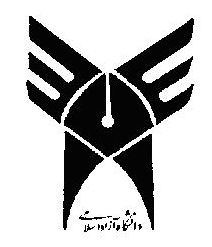 دانشگاه آزاد اسلامی – واحد خوراسگاندانشکده پرستاری و مامائیبنام خداطرح درس اپیدمیولوژیکارشناسی ارشد پرستاری           نیمسال دوم 92-91تعداد واحد : 2 واحد نظری     دروس پیش نیاز : آمار اساتید : خانم دکترمتقی - خانم دکتر صالحی   دانشجویان : ترم اول کارشناسی ارشد پرستاری سلامت جامعه زمان کلاس نظری : .............    کلاس شماره : 100   مکان : دانشکده پرستاری و مامایی --------------------------------------------------------شرح درس : این درس بعنوان پایه ای برای دروس پرستاری بهداشت جامعه است بنحوی که فراگیران بتوانند درک مناسبی از سلامت و بیماری در جامعه بدست آورده با بررسیهای اپیدمیولوژی در سطح جامعه در پیشگیری از عوامل مخاطره آمیز سلامتی اقدام نمایند .هدف کلی : هدف از ارائه این درس آن است که فراگیران شناخت کافی و درک مناسب از عوامل مؤثر بر سلامت و بیماری در جامعه و آشنایی هرچه بیشتر با مفاهیم اپیدمیولوژی را بدست آورند .اهداف رفتاری: انتظار می رود دانشجویان پس از پایان این درس از طریق مشارکت فعال در طی دوره آموزشی به اهداف زیر دست یابند : نگرش اپیدمیولوژی به بیماری و سلامت را شرح دهند .مفاهیم مهم اپیدمیولوژی را توضیح داده و مقایسه نمایند .انواع پیشگیری را توضیح دهند .مفهوم غربالگری را شرح دهند.سلامتی و بیماری را از دیدگاه های بهداشتی توضیح دهند .مدل های اپیدمیولوژیکی در بیماری را توضیح دهند .روش های بررسی اپیدمیولوژیکی توصیفی را توضیح دهند .روش های بررسی اپیدمیولوژیکی تحليلي را توضیح دهند .روشهای بررسی اپیدمیولوژیکی تجربي را توضیح دهند .طبقه بندی اپیدمیولوژیکی بیماریها را تبیین نمایند .آمار حیاتی (شاخص های بهداشت جامعه ومنابع اطلاعاتی در بهداشت جامعه )و ارتباط آن با تصمیم گیر ی برای ارتقاء سلامت جامعه را تبیین نمایند .رابطه رشد جمعیت و بهداشت را توضیح دهند .جنبه های اپیدمیولوژی بیماری های ارثی را تبیین نمایند .جنبه هاي اپيدميولوژي بیماریهای مزمن را تشریح نمایند .جنبه هاي اپيدميولوژي بیماریهای عفونی را تشریح نمایند .مفاهیم بیماریهای نوپدید و بازپدید ، پزشکی جغرافیایی و بیوتروریسم را تحلیل نمایند .پایش و ارزشیابی برنامه ایمن سازی در ایران را توضیح دهند .مسائل بهداشتی در سوانح و حوادث را توضیح دهند .اپیدمیولوژی بیماریهای عفونی مهم و شایع از جمله سل ، مالاريا ، وبا ،سالك و.... را دررابطه با ایران بررسی و نتایج را در کلاس در گزارش نمایند .اپیدمیولوژی بیماریهای مزمن از جمله قلب و عروق – سرطان – گوارش – روانی و... را دررابطه با ایران بررسی و نتایج را در کلاس درس گزراش نمایند .شیوه تدریس و اداره کلاس : جلسات بصورت بحث ، کنفرانس دانشجویی ، سخنرانی ، روش حل مسئله و ارائه نتایج تحقیق اداره خواهد شد .تکالیف دانشجویان : مشارکت در هر جلسه کلاس با مطالعه در مورد اهداف هر جلسه از آخرین منابع معتبر (2008 به بعد)انجام بررسی اپیدمیولوژیکی در رابطه با یکی ازبیماریهای مزمن دررابطه با  ایران و ارائه نتایج در کلاس درس انجام بررسی اپیدمیولوژیکی در رابطه با یکی ازبیماریهای عفونی  دررابطه با ایران و ارائه نتایج در کلاس درس انجام یک کنفرانس در رابطه با یکی از موضوعات تعیین شده  به انتخاب دانشجو      موضوعات کنفرانس :انواع پیشگیری ها سلامتی و بیماری از دیدگاه بهداشتیشاخص های بهداشت جامعهرشد جمعیت و بهداشت و عوامل موثربیماریهای عفونی  با تاكيد بر اپيدميولوژي آنها ( سل ، مالاريا ، وبا ،سالك ،تب مالت ، بيماريهاي عمده عفوني در كودكان و....)بیماریهای مزمن با تاكيد بر اپيدميولوژي آنها (قلب و عروق – فشار خون بالا – مولتيپل اسكلروزيس- سرطان – گوارش – روانی و...)بیماریهای ارثی با تاكيد بر اپيدميولوژي آنها( تالاسمی ، هموفیلی ، فنیل کتونیوریا .....)بیماریهای نوپدید و باز پدیدپزشکی جغرافیاییبیوتروریسمپایش و ارزشیابی برنامه ایمن سازی در ایرانسوانح و حوادث و مسائل بهداشتی آن...........ارزشیابی : 1- مشارکت فعال و ارائه مطالب در جلسات (هر موضوع 1 نمره)                 10 نمره 2- کنفرانس *                                                                                   10 نمره 3- تحقیقات نتایج بررسی ها                                                                  20 نمره 4- امتحانات                                                                                      60 نمره *هر دانشجو موظف است یک موضوع رابرای ارائه بصورت کنفرانس انتخاب نموده و در تاریخ معین در فهرست جلسات ارائه نماید:به روز بودن محتوا  - کاربردی بودن محتوا – تعداد منابع مورد استفاده – معتبر بودن منابع (5نمره )نحوه ارائه -  خلاقیت در تهیه مطالب آموزشی  -  پاسخ به سوالات (5نمره )منابع : حاتمی و همکاران کتاب جامع بهداشت عمومی (جلد 1و2و3 )تهران انتشارات ارجمند 1383جی ای پارک درسنامه پیشگیری اجتماعی ، اصول و روش های اپیدمیولوژی ف جمعیت شناسی و امارهای بهداشتی ترجمه شجاعی تهرانی  تهران انتشارات ارجمن 1383گوردیس مالئون اپیدمیولوژی   ترجمه سلامتی و سبحانیان ویرایش سوم تهران انتشارات ارجمند 1386Stanhope and Lancaster "community health nursing " mosby , saint-louis, Philadelphia, 2004جدول زمان بندیموضوع نام استاد جلسه نگرش اپیدمیولوژیکی به بیماری و سلامت و بیان طرح درس و وظائف دانشجوخانم دکتر صالحی1مفاهیم مهم اپیدمیولوژی خانم متقی2انواع پیشگیری / مفهوم غربالگری خانم متقی 3سلامتی و بیماری از دیدگاه های بهداشتی / مدل اپیدمیولوژیکیخانم متقی 4روش های بررسی اپیدمیولوژیکی توصیفی خانم دکتر صالحی 5روش های بررسی اپیدمیولوژیکی تحليليخانم دکتر صالحی6روش های بررسی اپیدمیولوژیکی  تجربيخانم دکتر صالحی7طبقه بندی اپیدمیولوژیکی بیماریها / شاخص های بهداشت جامعه و ارتباط آن با تصمیم گیری برای ارتقاء سلامت جامعه و منابع اطلاعاتی در بهداشت جامعه خانم متقی 8رابطه رشد جمعیت و بهداشت و عوامل مؤثر خانم دکتر صالحی 9جنبه های اپیدمیولوژی بیماریهای ارثی و بیماریهای مزمن بیماریهای عفونی  با تاكيد بر اپيدميولوژي آنها ( سل ، مالاريا ، وبا ،سالك ،تب مالت ، بيماريهاي عمده عفوني در كودكان و....)بیماریهای مزمن با تاكيد بر اپيدميولوژي آنها (قلب و عروق – فشار خون بالا – مولتيپل اسكلروزيس- سرطان – گوارش – روانی و...)بیماریهای ارثی با تاكيد بر اپيدميولوژي آنها ( تالاسمی ، هموفیلی ، فنیل کتونیوریا .....)خانم دکتر صالحی 12-10مفاهیم بیماریهای نوپدید و بازپدید ، پزشکی جغرافیایی و بیوتروریسم خانم دکتر صالحی 13پایش و ارزشیابی برنامه ایمن سازی در ایران و مسائل بهداشتی در سوانح و حوادث خانم دکتر صالحی 14گزارش نتایج بررسی هاي  اپیدمیولوژیکی خانم متقی - خانم دکتر صالحی 15گزارش نتایج بررسی هاي اپیدمیولوژیکی خانم متقی - خانم دکتر صالحی16